Japan’s Islands Task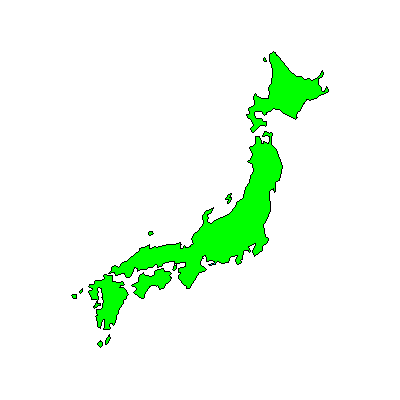 Visit http://www.freeworldmaps.net/asia/japan/ to complete the task belowGive your map a titleAdd the orientation compass points in the top right cornerLabel: Japan’s islands: Hokkaido, Honshu, Shikoku, and KyushuLabel: Cities of Tokyo, Kyoto, Osaka, Hiroshima, SapporoLabel: Pacific Ocean, Sea of Japan